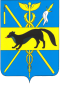 СОВЕТ НАРОДНЫХ ДЕПУТАТОВ БОГУЧАРСКОГО МУНИЦИПАЛЬНОГО РАЙОНА ВОРОНЕЖСКОЙ ОБЛАСТИРЕШЕНИЕот «27» 12. 2016 г. №  337                                                   г. БогучарОб избрании секретаря двадцать  девятой   сессииСовета народных депутатов  Богучарскогомуниципального района Воронежской области	В соответствии  с Уставом Богучарского муниципального района, решением Совета народных депутатов Богучарского муниципального района от 28.03.2008 № 1 «Об утверждении регламента работы Совета народных депутатов Богучарского муниципального района» Совет народных депутатов Богучарского муниципального района р е ш и л:Избрать секретарем двадцать девятой сессии Совета народных депутатов Богучарского муниципального района Воронежской области Кравцову Инну Петровну – депутата от Богучарского местного отделения Всероссийской политической партии «ЕДИНАЯ РОССИЯ».Глава Богучарскогомуниципального района                                             А.М.Василенко